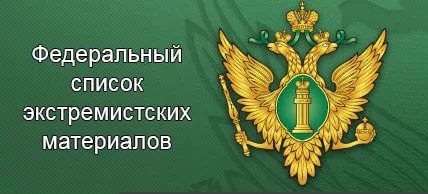 https://www.oprf.ru/1449/2134/2412/2413/